 В соответствии со статьей 37 Федерального закона от 06.10.2003 №131-ФЗ «Об общих принципах организации местного самоуправления в Российской Федерации», статьей 32 Закона Чувашской Республики от 18.10.2004 № 19 «Об организации местного самоуправления в Чувашской Республике», Уставом Мариинско-Посадского муниципального округа Чувашской Республики и на основании представления главы Мариинско-Посадского муниципального округа Чувашской Республики, Собрание депутатов Мариинско-Посадского муниципального округа р е ш и л о:Внести изменение в решение Собрания депутатов Мариинско-Посадского муниципального округа Чувашской Республики от 15.12.2022 № 5/4 «Об утверждении структуры администрации Мариинско-Посадского муниципального округа Чувашской Республики».Упразднить «Отдел экономики, промышленности и инвестиционной деятельности» с 31 декабря 2023  г.Ввести «Сектор экономики, промышленности и инвестиционной деятельности» Отдела земельных и имущественных отношений с 01 января 2024 г.В «Управление по благоустройству и развитию территорий» ввести «Отдел жилищно-коммунального хозяйства» с 01 января 2024 г.Утвердить структуру администрации Мариинско-Посадского муниципального округа Чувашской Республики с 01.01.2024 согласно приложению №1 к настоящему решению. Настоящее решение вступает в силу после его официального опубликования в периодическом печатном издании «Посадский вестник» и подлежит размещению на официальном сайте Мариинско-Посадского муниципального округа Чувашской Республики в сети «Интернет».Председатель Собрания депутатовМариинско-Посадского муниципального округа                                                М.В. Яковлева     Приложение к решению Собрания депутатов Мариинско-Посадского муниципального округа от  27.12.2023 № 23/3СТРУКТУРАадминистрации Мариинско-Посадского муниципального округа Чувашской РеспубликиРуководство администрации Мариинско-Посадского муниципального округа1. Глава Мариинско-Посадского муниципального округа2. Заместители главы администрации Мариинско-Посадского муниципального округа:2.1.  Первый заместитель главы  администрации Мариинско-Посадского муниципального округа - начальник Управления по благоустройству и развитию территорий;2.2. Управляющий делами  администрации Мариинско-Посадского муниципального округа - начальник отдела организационно-контрольной работы (по 01.02.2024 г.).Заместитель главы  администрации Мариинско-Посадского муниципального округа - начальник отдела организационно-контрольной работы (вступает в силу с 02.02.2024 г.); 2.3. Заместитель главы  администрации Мариинско-Посадского муниципального округа - начальник отдела  культуры и социального развития (вступает в силу с 02.02.2024 г.);Структурные подразделения администрации Мариинско-Посадского муниципального округа: 3. Отдел организационно-контрольной работы;3.1. Сектор кадровой работы;4. Отдел цифрового развития и информационных технологий;5. Отдел правового обеспечения6. Сектор организации и проведения муниципальных закупок;7. Отдел земельных и имущественных отношений;7.1. Сектор экономики, промышленности и инвестиционной деятельности;8. Отдел сельского хозяйства и экологии;9. Отдел мобилизационной подготовки, специальных программ ГО и ЧС;10. Отдел ЗАГС;11. Советник главы администрации муниципального округа по работе с молодежью.12. Пресс секретарь главы.Структурные подразделения администрации Мариинско-Посадского муниципального округа с правами юридического лица:13. Отдел образования, молодежной политики и спорта;13.1. Сектор опеки и попечительства;14. Отдел культуры и социального развития;15. Финансовый отдел16. Управление по благоустройству и развитию территорий;16.1. Отдел строительства, дорожного хозяйства  и благоустройства;16.1.1. Сектор дорожного хозяйства;16.2. Отдел жилищно-коммунального хозяйства;16.3. Аксаринский территориальный отдел;16.4. Бичуринский территориальный отдел;16.5. Большешигаевский территориальный отдел;16.6. Мариинско-Посадский территориальный отдел;16.7. Карабашский территориальный отдел;16.8. Кугеевский территориальный отдел;16.9. Октябрьский территориальный отдел;16.10. Сутчевский территориальный отдел;16.11. Первочурашевский территориальный отдел;16.12. Приволжский территориальный отдел;16.13. Шоршелский территориальный отдел;16.14 . Эльбарусовский территориальный отдел;Чăваш  РеспубликинСĕнтĕрвăрри муниципаллă округĕн депутатсен ПухăвĕЙ Ы Ш Ă Н У2023.12.27     23/ 3   №Сĕнтĕрвăрри хули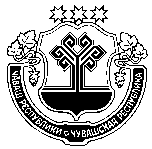 Чувашская  РеспубликаСобрание депутатов Мариинско-Посадскогомуниципального округа Р Е Ш Е Н И Е                 27.12.2023 № 23/3г. Мариинский  ПосадО внесении изменений в решение Собрания депутатов Мариинско-Посадского муниципального округа Чувашской Республики от 15.12.2022 № 5/4 «Об утверждении структуры администрации Мариинско-Посадского муниципального округа Чувашской РеспубликиО внесении изменений в решение Собрания депутатов Мариинско-Посадского муниципального округа Чувашской Республики от 15.12.2022 № 5/4 «Об утверждении структуры администрации Мариинско-Посадского муниципального округа Чувашской Республики